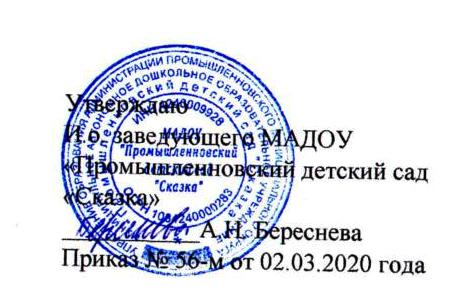 ПЛАН по устранению недостатков, выявленных в ходе независимой оценки качества условий оказания услуг в МАДОУ «Промышленновский детский сад «Сказка» на 2020 годНедостатки, выявленные в ходе независимой оценки качества условий оказания услуг организациейНаименование мероприятий по устранению недостатков, выявленных в ходе независимой оценки качества условий оказания услуг организациейПлановый срок реализации мероприятия ОтветственныйУдовлетворенность качеством информации на стендах (96)- Регулярно обновлять на информационных стендах информацию: охрана труда и СанПин, дорожная безопасностьэлектробезопасность,антитеррористическаябезопасность, а также общую информацию в групповых приемных (по плану ДОУ).РегулярноЗаместители заведующего по АХЧ, БЖ, Старшие воспитателиУдовлетворенность качеством информации на официальном сайте (82)- Обеспечить повышение качества информации, актуализация информации на официальном сайте МАДОУ;-Информировать родителей (законных представителей) на родительских собраниях, информационных стендах о том, что в ДОУ имеется сайт.  Познакомить их с разделами сайта, с формой обратной связи через раздел «Обращение граждан»;- Продолжать реализовывать прием и обращение, используя электронный ресурс «Обращение граждан» на официальном сайте ДОУ.Регулярно1 полугодие 2020 годаРегулярноЗаведующий, старшие воспитателиУдовлетворенность доступностью для инвалидов (97)- Продолжать работу по созданию условий, позволяющих получать инвалидам образовательные услуги наравне с другими;- Совершенствовать работу по оказанию помощи сотрудникам ДОУ по сопровождению инвалидов в помещении;- Информировать участников образовательного процесса о созданных условиях организации обучения и воспитания детей-инвалидов;- Повышать уровень педагогической компетентности педагогов в работе детям с ОВЗ, инвалидами;- Информировать об оказании консультативной, психолог-педагогической помощи детям с ОВЗ, инвалидам, родителям (законным представителям).ПостоянноЗаведующий, старшие воспитатели, медицинская сестраУдовлетворенность доброжелательностью (85)- Мониторинг официальных жалоб, деятельности, благодарностей.- Провести внутреннийрейтинг/конкурс сотрудников.- Соблюдать нормы педагогической этики. - Своевременно информироватьсотрудников о курсах повышения квалификации,семинарах, конференциях, конкурсах;- Продолжать работу по взаимодействию педагогов иродителей по вопросам воспитания и обучения воспитанников ДОУ (проведение Дня открытых дверей,  открытых мероприятий, мастер-классов на родительских собраниях);- Обновлять регулярно информацию на персональных страницах педагогов на официальном сайте ДОУ.В течении 2020 годаЗаведующий, старшие воспитателиУдовлетворенность условиями оказания  услуг (85)- Продолжать работу по созданию положительного имиджа учреждения, повышения качества образовательных услуг;- Провести родительскийвсеобуча, родительское собрание.- Размещать и регулярно обновлять информацию о МАДОУ на официальном сайте.ПостоянноЗаведующий, заместители заведующего по АХЧ, БЖ, старшие воспитатели